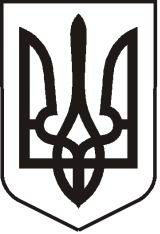 УКРАЇНАЛУГАНСЬКА   ОБЛАСТЬПОПАСНЯНСЬКА  МІСЬКА  РАДАВИКОНАВЧИЙ КОМІТЕТРIШЕННЯ 20 червня  2013 р.                           м. Попасна	                                           № 58Про внесення змін до рішення виконавчого комітету Попаснянськоїміської ради від 22.03.2013 № 34«Про проведення міського конкурсу«Гордість Попасної»»Керуючись ст. 32 Закону України «Про місцеве самоврядування», виконком Попаснянської міської ради:ВИРІШИВ:Внести зміни до рішення виконавчого комітету Попаснянської міської ради від 22.03.2013 № 34, а саме п.4 Додатку 1 до рішення виконкому міської ради від 22.03.2013 № 34 викласти в наступній редакції: «4.Выдвижение претендентов на Конкурс осуществляется коллективами организаций и учреждений всех форм собственности, общественными организациями, городским головой, депутатами городского совета, членами исполкома городского совета».Контроль за виконанням даного рішення покласти на начальника організаційного відділу  виконавчого комітету міської ради Висоцьку Н.О.Міський голова                                                                                    Ю.І. Онищенко